ASSET TRACKING FORM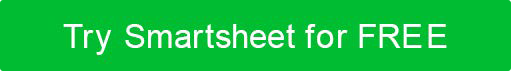 TRACKING TEMPLATEVENDOR LISTTOTAL ASSET VALUE$0REORDERITEM NO.DATE 
OF LAST ORDERITEM NAMEVENDORSTOCK LOCATIONDESCRIPTIONCOST PER 
ITEMSTOCK QUANTITYTOTAL VALUEREORDER LEVELDAYS PER REORDERITEM 
REORDER QUANTITYITEM DISCONTINUEDEMPLOYEE SIGNATUREDATE MM/DD/YYASSET INFORMATIONASSET INFORMATIONASSET INFORMATIONASSET INFORMATIONASSET INFORMATIONPURCHASEPURCHASEPURCHASEPURCHASECURRENT INVENTORYCURRENT INVENTORYCURRENT INVENTORYCURRENT INVENTORYITEM NO.ITEM NAME DESCRIPTIONQUANTITYVENDORVENDORVENDOR ITEM NO.UNITCURRENT QUANTITYCURRENT QUANTITYITEM AREAITEM SHELF / BINASSET ITEM TEMPLATEASSET ITEM TEMPLATEASSET ITEM TEMPLATEASSET ITEM TEMPLATECOMPANY NAMEASSET INFOASSET INFOITEM NAMEITEM NO.LOCATIONPRICEITEM QUANTITYMATERIALDESCRIPTIONEMPLOYEE INFOEMPLOYEE INFOEMPLOYEE INFOEMPLOYEE INFOCOUNTED BYCOUNTED BYCHECKED BYCHECKED BYEMPLOYEE NAMEEMPLOYEEEMPLOYEE IDEMPLOYEEEMPLOYEE SIGNATUREEMPLOYEE SIGNATUREDATE MM/DD/YYVENDORVENDORVENDORVENDORVENDORVENDORVENDORVENDORCONTACTCONTACTCONTACTCONTACTCONTACTCONTACTCONTACTCONTACTCONTACTCONTACTVENDOR NAMEPRODUCT NAMEWEB LINKDESCRIPTIONDESCRIPTIONCOSTLEAD TIME IN DAYSCONTACT NAMECONTACT NAMEEMAIL ADDRESSPHONEFAXMAILING ADDRESSMAILING ADDRESSCITYSTATEZIPCOUNTRYDISCLAIMERAny articles, templates, or information provided by Smartsheet on the website are for reference only. While we strive to keep the information up to date and correct, we make no representations or warranties of any kind, express or implied, about the completeness, accuracy, reliability, suitability, or availability with respect to the website or the information, articles, templates, or related graphics contained on the website. Any reliance you place on such information is therefore strictly at your own risk.